                                            ДСТУ Б А.1.1-18-94                   ДЕРЖАВНИЙ СТАНДАРТ УКРАЇНИ     ======================================================                     Система стандартизації і                     нормування в будівництві                            ЛІНОЛЕУМ                      Терміни та визначення                                            ДСТУ Б А.1.1-18-94    ЗМІСТ                                                          С.    1 Галузь використання................................. 1    2 Нормативні посилання ............................... 2    3 Основні положення .................................. 2    4 Загальні ноняття ................................... 3      4.1 Матеріали для виробництва лінолеуму ............ 3      4.2 Способи виробництва ............................ 5      4.3 Номенклатура виробів ..........................  7      4.4 Показники технічного рівня та якості .......... 10    Абетковий покажчик українських термінів ............. 13    Абетковий покажчик німецьких термінів ............... 14    Абетковий покажчик англійських термінів ............. 15    Абетковий покажчик французьких термінів ............. 16    Абетковий покажчик російських термінів .............. 17                                            ДСТУ Б А.1.1-18-94                       ДЕРЖАВНИЙ СТАНДАРТ УКРАЇНИ            ================================================             Система стандартизації та нормування в                          будівництві                           ЛІНОЛЕУМ                    Терміни та визначення            Система стандартизации и нормирования в                       строительстве                          ЛИНОЛЕУМ                    Термины и определения          Stапdаrdіzаtiоп аnd поrmаlіzаtіоп sуstems in                        construсtion                          LINOLEUM                   Тегms and definitions----------------------------------------------------------------                                          Чинний від 1994-10-01     1 ГАЛУЗЬ ВИКОРИСТАННЯ     1.1 Цей стандарт установлює терміни та визначення понятьметоду рентгеноструктурного аналізу.     1.2 Терміни, регламентовані в цьому стандарті, обов'язковідля використання в усіх видах нормативної документації, удовідковій та навчально-методичній літературі, а також для робітз стандартизації або при використанні результатів цих робіт,включаючи програмні засоби для комп'ютерних систем.     1.3. Вимоги стандарту чинні для використання в роботі підпри-ємств, установ, організацій, що діють на території України, тех-нічних комітетів з стандартизації, науково-технічних та інженер-них товариств, міністерств (відомств).--------------------------------------------------------                           - 2 -                                            ДСТУ Б А.1.1-18-94     2 НОРМАТИВНі ПОСИЛАННЯ     У цьому стандарті є посилання на такі документи:ДСТУ 1.2-93    |  Державна система стандартизації України.               |  Порядок розроблення державних стандартів-------------------------------------------------------------ДСТУ 1.5-93    |  Державна система стандартизації України.               |  Загальні вимоги до побудови, викладу,               |  оформлення та змісту стандартів--------------------------------------------------------------КНД 50-011-93  |  Основні положення та порядок розроблення               |  стандартів на терміни та визначення               |     3 ОСНОВНІ ПОЛОЖЕННЯ     3.1 Побудова, виклад та оформлення стандарту відповідають  ви-могам ДСТУ 1.0, ДСТУ 1.2, ДСТУ 1.5, КНД 50-011.     3.2 Для  кожного  поняття  встановлено  один  стандартизованийтермін.     3.3 Подані визначення  можна  в  разі  необхідності  розвиватишляхом введення до них  похідних  ознак,  які  доповнюють  значеннятермінів, що використовуються. Доповнення не можуть порушувати  об-сяг і зміст понять, визначених у стандарті.     3.4  У  стандарті,  як  довідкові,   подані   німецькі   (dе),англійські (еn), французькі (fr) і російські (rи) відповідники ста-ндартизованих термінів, а також визначення російською мовою.     3.5  У  стандарті   наведено   абетковий   покажчик   термінівукраїнською мовою та абеткові  покажчики  іншомовних  відповідниківстандартизованих термінів кожною мовою окремо.                             - 3 -                                            ДСТУ Б А.1.1-18-94     4 3AГАЛЬНІ ПОНЯТТЯ4.1 МАТЕРІАЛИ ДЛЯ ВИРОБНИЦТВА ЛІНОЛЕУМУ4.1.1  формувальна суміш             de Formungmischung                                     en mouldingsand                                     fr sauble de moulage                                     ru формовочная смесь       Багатокомпонентний               Многокомпонентный со-       склад із сировинних              став из сырьевых материа-       матеріалів для виробниц-         лов для производства лино-       тва лінолеуму, пригото-          леума, приготовленный по       ваний за заданими техно-         эаданным технологическим       логічними параметрами            параметрам4.1.2  полівінілхлоридна             dе Polyvinylchloridpaste       паста                         en PVC paste                                     fr p[a1]te de polyvinylchlo- *                                        rure                                     ru поливинилхлоридная паста       Суміш набряклого полі-           Смесь набухшего поливи-       вінілхлоридного порош-           нилхлоридного порошка,       ку, пластифікаторiв i            пластификаторов и различ-       різних добавок                   них добавок4.1.3  рідкий каучук                 de Fl[u1]ssiger Kautschuk    *                                     еn fiquidrubber                                     fr r[e2]sineliquide          *                                     ru жидкий каучук       Ниэькомолекулярний               Низкомолекулярный ли-       лінійний полімер, що             нейный полимер, имеющий       має консистенцію в'язкої         консистенцию вязкой жид-       рідини, під час вулка-           кости, при вулканизации       нізації якої утворюється         которой  образуется резино-       гумоподібний матеріал            подобный материал4.1.4  гумова суміш                  dе Gummimischung                                     еn rubber compound                                     fr m[e2]lange caoutchouc     *                                     ru резиновая смесь       Вулканізована багато-            Вулканизированный много-       компонентна сумiш з              компонентный состав,       каучуку, наповнювачів та         включающий каучук, напол-       інших компонентів, при-          нители и другие компонен-       значена для виробницт-           ты, предназначенный для       ва лінолеуму                     производства линолеума4.1.5  латекс                        dе Latex                                     en mastic compound                                     fr latex                                     ru латекс       Колоїдна водяна диспе-           Каллоидная водная диспер-       pciя полімерів, які мало         сия полимеров, мало набу-       набрякають у воді                хающих в воде                             - 4 -                                            ДСТУ Б А.1.1-18-944.1.6  колоксилін; нітро-            de Kolloxylin; Nitrozellulose       целюлоза                      еn colloxylline; nitrocellu-                                        lose                                     fr colloxylline; nitrocellu-                                        lose                                     ru коллоксилин; нитроцеллю-                                        лоза       Продукт нітрації бавов-          Продукт нитрации хлопко-       няної або деревної це-           вой или древесной целлю-       люлози, яку одержують в          лозы, получаемой в резуль-       результаті оброблення            тате обработки хлопка или       бавовни або хвойної чи           хвойной и лиственной дре-       листяної деревини                весины4.1.7  наповнювач                    de Fullstoff                                     en filler                                     fr charge                                     ru наполнитель       Дисперсна речовина при-          Дисперсное вещество при-       родного або синтетично-          родного или синтетическо-       го походження, яка вико-         го происхождения, исполь-       ристовується для одер-           зуемое для получения фор-       жання формувальних               мовочных смесей с целью       сумішей з метою поліп-           улучшения технологичнос-       шення технологічності            ти их переработки и прида-       їx перероблення i надан-         ния заданных свойств про-       ня заданих властивостей          дукции       продукції4.1.8  пластифікатор                 de Plastifikator                                     еn plasticizer                                     fr plastifiant                                     ru пластификатор       Висококипляча орга-              Высококипящая органичес-       нічна рідина або тверда          кая жидкость или твердое       речовина, що служить             вещество, служащее для       для зменшення крихкості          уменьшения хрупкости и       та збільшення пластич-           увеличения пластичности       ності матеріалу                  материала4.1.9  стабілізатор                  dе Stabilisator                                     en stabilizer                                     fr stabilisateur                                     ru стабилизатор       Речовина, яка зменшує            Вещество, уменьшающее       швидкість термоокислю-           скорость термоокислитель-       вального, світлового та          ного, светового и других       інших видів старіння             видов старения полимеров       полімерів4.1.10 пігмент                       de Pigment                                     еп pigment                                     fr pigment                                     ru пигмент                             - 5 -                                            ДСТУ Б А.1.1-18-94       Порошкоподібна орга-             Порошкообразное органи-       нiчна або неорганічна            ческое или неорганическое       кольорова речовина, не-          цветное вещество, не рас-       розчинна або малороз-            творимое или малораство-       чинна у воді і розчинни-         римое в воде и растворите-       ках, яка використову-            лях, применяющееся для       ється для фарбування             крашения полимерных ма-       полімерних матеріалів            териалов4.1.11 підоснова                     de Untergrund                                     еn subbase                                     fr sous-couche                                     ru подоснова       Тканий або нетканий              Тканый или нетканый ма-       матеріал, який викорис-          териал, используемый в ка-       товується як нижній шар          честве нижнего слоя лино-       лінолеуму для надання            леума для придания ему зву-       йому звуко- i теплоізо-          ко-и теплоизолирующих       люючих властивостей або          свойств или армирования       армування лінолеумного           линолеумного рулона       рулона4.1.12 пітникова напівгрубо-         dе Halbgrobwolliger Filz       бавовняна повсть              еn sweaty wool semi-hard felt                                     fr feutre en laine demi-gros-                                        sier                                     ru потниковый полугрубошер-                                        стный войлок       Прямокутні пластини,             Прямоугольные пластины,       зваляні з напівгрубої            свалянные из полугрубой       митої вовни                      мытой шерсти4.1.13 джутова тканина;              de Jutergewebe(Linoleumgewebe)       лінолеумна тканина            еn jute cloth(linoleum)                                     fr tissu en jute (de lino-                                        l[e2]um)                                     ru джутовая ткань; линолеум- *                                        ная ткань       Maтеріал, виготовлений           Материал, изготовленный из       iз джуто-кенафного во-           джуто-кенафного волокна       локна або суміші джуто-          или смеси джуто-кенафных       кенафного i лляного во-          и льняных волокон полот-       локон полотняним пере-           няным переплетением       плетінням     4.2 СПОСОБИ ВИРОБНИЦТВА4.2.1 вальцювання                    dе Walzen                                     еn rolling                                     fr rouleaux                                     ru вальцевание       Процес богаторазового            Процесс многократного       продавлювання форму-             продавлевания формовоч-       вальної суміші крізь за-         ной смеси через зазор меж-                             - 6 -                                            ДСТУ Б А.1.1-18-94       зор між двома паралель-          ду двумя параллельно pас-       но розміщеними валка-            положенными вращающи-       ми, які обертаються              мися навстречу друг другу       назустріч один одному,           валками, что приводит к ее       що спричиняє її розігрі-         раэогреву, перемешиванию       вання, перемішування та          и гомогенизации       гомогенізацію4.2.2 каландрування                  dе Kalandriereh                                     en calendering                                     fr calandrage                                     ru каландрирование       Безперервний техно-              Непрерывный технологи-       логічний процес форму-           ческий процесс формования       вання лінолеумного по-           линолеумного полотна с       лотна эа допомогою сис-          помощью системы парал-       теми паралельно роз-             лельно расположенных и       міщених валків, які обер-        вращающихся навстречу       таються назустріч один           друг другу валков путем       одному шляхом продав-            продавливания исходных ма-       лювання вихідних мате-           териалов через заэор между       piалів крізь зазор між           валками       валками4.2.З  промазний cпосіб              de Streichverfahren                                     en coating technical process                                     fr proc[e2]d[e2]'enduisage   *                                     ru промазной способ       Технологічний процес             Технологический процесс       виготовлення лінолеуму           изготовления линолеума с       з одно-і багатошаровим           одно- и многослойным на-       нанесенням шляхом на-            несением путем намазки на       мащування на основу,             движущуюся основу формо-       що рухається, форму-             вочной смеси с последую-       вальних сумішей з на-            щим терможелированием       ступним їх терможелю-            ее, каландрированием и ох-       ванням, каландруван-             лаждением       ням та охолодженням4.2.4 екструзія                      dе Extrusion (Spritzen)                                     en extrusion                                     fr extrusion                                     ru экструзия       Безперервний техно-              Непрерывный технологи-       логічний процес переро-          ческий процесс nepеработ-       блення формувальної              ки формовочной смеси, ко-       суміші, який полягає у           торый заключается в раз-       розм'якшенні матеріалу           мягчении материала под воз-       під дією підвищених тем-         действием повышенных       ператур i наданнi йому           температур и придания ему       потрібної форми продав-          необходимой формы про-       люванням крізь широко-           давливанием через широко-       щілинну голівку екстру-          щелевую головку зкструде-       дера                             ра                             - 7 -                                            ДСТУ Б А.1.1-18-94     4.3    НОМЕНКЛАТУРА ВИРОБІВ4.3.1  лінолеум                      de Linoleum                                     еn linoleum                                     fr linol[e2]um               *                                     ru линолеум       Рулонний обробний ма-            Рулонный отделочный ма-       теріал для покриття              териал для покрытия полов,       підлоги, виготовлений на         изготовленный на основе       основі полімерів, напов-         полимеров, наполнителей и       нювачів i різних добавок         различных добавок4.3.2  полівінілхлоридний            de Polyvinylchloridlinoleum       лінолеум на тканинній            mit Gewebeunterschicht       підоснові                     en PVC linoleum with cloth                                        subbase                                     fr linol[e2]um еn PVC avec   *                                        couche de base de tissu                                     ru поливинилхлоридный лино-                                        леум на тканевой подосно-                                        ве       Лінолеум виготовлений            Линолеум изготовленный       одноштриховим або ба-            одноштриховым или мно-       гатоштриховим промаз-            готриховым промазным       ним способом із полі-            способом из поливинилхло-       вінілхлориду, пласти-            рида пластификаторов и раз-       фікаторів i piзних доба-         личных добавок на подо-       вок на підоснові з тка-          снове из тканевых материа-       нинних mатеpiaлів                лов4.3.3  полівінілхлоридний            de Polyvinylchloridlinoleum       лінолеум на теплозву-            mit Wameisola-tionsunters-       коізолюючій підоснові            chicht                                     en PVC linoleum with heat-                                        insu-latting subbase                                     fr linol[e2]um en PVC аvec   *                                        couche d'isolement                                        thermique                                     ru поливинихлоридный лино-                                        леум на теплозвукоизоли-                                        рующей подоснове       Багатошаровий ліноле-            Многослойный линолеум,       ум, який складається з           состоящий из поливинил-       полівінілхлориду, напов-         хлорида, наполнителей,       нювачів, пластифіка-             пластификатора, пигментов       торів, пігментів i різних        различных добавок, и не-       добавок та нетканого             тканого иглопробивного       голкопробивного мате-            материала, служащего в ка-       ріалу, що служить як             честве теплозвукоизолиру-       теплозвукоізолююча під-          ющей подосновы с лицевым       основа з лицьовим ша-            слоем из поливинилхлорид-       ром із полівінілхлорид-          ной пленки или без нее       ної плівки або без неї                             - 8 -                                            ДСТУ Б А.1.1-18-944.З.4. полівінілхлоридний            de Einschichtiges Polyvinyl-       лінолеум одношаровий             chloridlinoleum ohne Un-       без підоснови                    terschicht                                     en single-layer PVC linoleum                                        without subbase                                     fr linol[e2]um еn PVC mono-  *                                        couche sans couche de                                        base                                     ru поливинилхлоридный лино-                                        леум однослойный без по-                                        досновы       Линолеум одношаровий,            Линолеум однслойный, из-       виготовлений из поліві-          готовленный из поливинил-       нілхлориду, наповню-             хлорида, наполнителей,       вачів, пластифікаторів,          пластификаторов, пигмен-       пігментів i різних доба-         тов и различных добавок       вок4.3.5  полівінілхлоридний            de Mehrschichtiges Polyvinyl-       лінолеум багатошаро-             chloridlinoleum ohne       вий без підоснови                Unterschicht                                     en multilayer PVC linoleum                                        without subbase                                     fr linol[e2]um en РVС multi- *                                        couche sans couche de                                        base                                     ru поливинилхлоридный лино-                                        леум многослойный без по-                                        досновы       Лiнолеум який склад-             Линолеум, состоящий из       ється з двох або декількох       двух или нескольких поли-       полівінілхлоридних ша-           винилхлоридных слоев, со-       рів, з'єднаних в одне            единенных в одно сплош-       суцільне полотнище               ное полотнище4.3.6  полівінілхлоридний            de Mehrschichtiges Polyvinyl-       багатошаровый ліно-              chloridlinoleum ohne Unte-       леум без підоснови з             rschicht aus Polyvinylch-       відходів плівініл-               loridabfallen       хлориду                       еn multilayer PVC without                                        subbase from РVС waste                                     fr linol[e2]um en PVC multi- *                                        couche sаns couche de                                        Ьase [a4] partir des      *                                        d[e2]chets de PVC         *                                     гu поливинилхлоридный мно-                                        гослойный линолеум без                                        подосновы из отходов поли-                                        винилхлорида       Линолеум, виготовлений           Линолеум изготовленншй       із відходів виробництва          из отходов производства ли-       линолеуму полiвінілхло-          нолеума поливинилхлорид-       ридного на тканинній             ного на тканевой подосно-       підоснові, із відходів           ве, из отходов поливинил-       полівінілхлориду, плас-          хлорида, пластификаторов,                             - 9 -                                            ДСТУ Б А.1.1-18-94       тіфікаторів, наповню-            наполнителей, пигментов и       вачів, пігментів i piзних        различных добавок       добавок4.3.7  aлкідний лінолеум             de Alkydlinoleum                                     en alkyde linoleum                                     fr linol[e2]um alkyde        *                                     ru алкидый линолеум       Лінолеум виготовлений            Линолеум изготовленный       іэ алкідних смол, напов-         из алкидних смол, напол-       нювачів i пігментів на           нителей и пигментов на по-       підоснові із тканого або         доснове из тканого или не-       нетканого матеріалу              тканого материала4.3.8  гліфталевий лінолеум          de Glyptalharzlinoleum                                     en glyptallinoleum                                     fr linol[e2]umglyptal        *                                     ru глифталевый линолеум       Лінолеум, виготовлений           Линолеум, изготовленный       із модифікованої жирни-          из модифицированной жир-       ми кислотами глiфтале-           ными кислотами глифтале-       вої смоли з органічними          вой смолы с органическими       i мінеральними напов-            и минеральными наполни-       нювачами, нанесеної на           телями, нанесеной на джу-       джутову тканину                  товую ткань4.3.9  колоксиліновий ліно-          de Kolloxylinoleum       леум                          en colloxyline linoleum                                     fr linol[e2]um colloxyline   *                                     ru коллоксилиновый линоле-                                        ум       Лінолеум, виготовлений           Линолеум, изготовленный       iз негорючої пластичної          из негорючей пластической       маси, яка складається з          массы, состоящей из нитро-       нітроцелюлози, пласти-           целлюлозы, пластификато-       фікаторів, стабілізаторів,       ров, стабилизаторов, напол-       наповновачів, барвників          нителей, красителей и ан-       та антипiрену                    типирена4.3.10 гумовий багатошаро-           de Mehrschichtiges Gummilino-       вий линолеум-релін               leum                                      en multilayerrubber PVC lino-                                        leum-relin                                     fr linol[e2]um multicouche en                                        caoutchос-relin                                     ru резиновый многослойный                                        линолеум - релин       Багатошаровий ліно-              Многослойный линолеум,       леум, виготовлений iз            изготовленный из резино-       гумових сумішей на               вых смесей на основе син-       oснові синтетичних кау-          тетических каучуков       чуків                             - 10 -                                            ДСТУ Б А.1.1-18-94     4.4 ПОКАЗНИКИ ТЕХНІЧНОГО PIBHЯ ТА ЯКОСТІ4.4.1  паралельність крайків         de Linoleumkantenparalle-       лінолеуму                        li[a1]t                   *                                     еn parallelism of the lino-                                        leum edges                                     fi parallelism des bords de  *                                        linol[e2]um               *                                     ru параллельность кромок ли-                                        нолеума       Допущені відхилення від          Допускаемые отклонения       паралельності крайків            от параллельности комок       лінолеуного полотна в            линолеумного полотна в       міліметрах                       миллиметрах4.4.2  поверхневе водовби-           dе Oberfl[a1]chenwasserauf-  *       рання                            nahme                                     en surface water absorption                                     fr absorption d'eau de sur-                                        face                                     ru поверхносное водопогло-                                        щение       Здатність матеріалу вби-         Способность материала пог-       paти воду лицьовою по-           лощать воду лицевой повер-       верхнею зразка у стан-           хностью образца в стандар-       дартних умовах випробу-          тных условиях испытаний       вань4.4.3  зміна лінійних розмірів       de L[a1]ngenmass[a1]derung   *                                     еn change in linear dimen-                                        sions                                     fr changement des dimensions                                        lin[e1]aires              *                                     ru изменение линейных разме-                                        ров       Зміна лінійних poзмірів          Изменение линейных раз-       зразків лінолеуму при дії        меров образцов при воздей-       на них підвищеної тем-           ствии на них повышенной       ператури у стандартних           температуры в стандартных       умовах випробувань               условиях испытаний4.4.4  стираність                    de Abreibbarkeit                                     еn abrasion resistance                                     fr tenue [a4] l'usure раr    *                                        frottement                                     ru истираемость       Зменшення маси або               Уменьшение массы или тол-       товщини зраэків ліноле-          щины образцов линолеума       уму під час його стиран-         при eго истирании в стан-       ня у стандартних умовах          дартных условиях испыта-       випробувань                      ний4.4.5  деформативність під           de Eindr[u1]ckdeformation    *       час вдавлювання               еn forcing deformability                             - 11 -                                            ДСТУ Б А.1.1-18-94                                     fr d[e2]formabilit[e2][a4]-  *                                        l'enfoncement                                     ru деформативность при вдав-                                        ливании       Bлacтивість матеріалу,           Свойство материала, опре-       яка визначається вели-           деляемое величиной абсо-       чиною абсолютної дефо-           лютной деформации при       рмації під час вдавлю-           вдавливании в образец ли-       вання в зразок лінолеуму         нолеума индикатора под       індикатора під наванта-          нагрузкой и величиной аб-       женням i величиною аб-           солютной остаточной де-       солютної залишкової              формации после снятия на-       деформації після зняття          грузки и востанавливаемос-       навантаження і  віднов-          ти в стандартных условиях       люваності у стандартних          испытаний       умовах випробувань4.4.6  міцність зв'язків між         de Bindungsfestigkeitzwischen       шарами                           den Schichten                                     en adhesion strenth between                                        interlayers                                     fr r[e2]sistance d'adh[e2]-  *                                        sionintercouches                                     ru прочность связей между                                        слоями       Величина зусилля, необ-          Величина усилия, необхо-       хідного для зруйнування          димого для разрушения свя-       зв'язків між шарами зраз-        зей между слоями образца       ка багатошарового ліно-          многослойного линолеума       леуму у стандартних умо-         в стандартных условиях ис-       вах випробувань                  пытаний4.4.7  рівномірність забарв-         de Gleichm[a1]ssigkeit der   *       лення лицьової                   Sichtfl[a1]chenf[a1]rbung *       поверхні                      en face painting uniformity                                     fr uniformit[e2] de peinture *                                        de lа surface                                     ru равномерность окраски ли-                                        цевой поверхности       Оцінка якості забарвлен-         Оценка качества окраски       ня лицьової поверхні             лицевой поверхности путем       шляхом порівняння iз             сравнения с образцом-эта-       зразком-еталоном                 лоном4.4.8  час витікання залишко-        de Аblaufzeit der statischen       вого потенціалу ста-             Elektrizi[a1]t            *       тичної електрики              en flow time of statistic                                        electicity                                     fr temps d'[e2]coulement de                                        I'[e2]lectricite statique *                                     гu время истечения остаточ-                                        ного потенциала статичес-                                        кого электричества       Час витікания заряду ста-        Время истечения ста-                             - 12 -                                            ДСТУ Б А.1.1-18-94       тичної електрики до за-          тического электричества до       даної стандартом вели-           заданной стандартом вели-       чини залишкового по-             чины остаточного потенци-       тенціалу                         ала                             - 13 -                                            ДСТУ Б А.1.1-18-94                АБЕТКОВИЙ ПОКАЖЧИК УКРАїНСЬКИХ TEPMIHIBвальцювання ............................................... 4.2.1водовбирання поверхневе ................................... 4.4.2деформативність під час вдавлювання ....................... 4.4.5екструзія ................................................. 4.2.4зміна лінійних розмірів ................................... 4.4.3каландрування ............................................. 4.2.2каучук рідкий ............................................. 4.1.3колоксилін; нітроцелюлоза ..................................4.1.6латекс .................................................... 4.1.5лінолеум .................................................. 4.3.1лінолеум алкідний ......................................... 4.3.7лінолеум глiфталевий ...................................... 4.3.8лінолеум гумовий багатошаровий - релін .................... 4.3.10лінолеум колоксиліновий ................................... 4.3.9лінолеум полівінілхлоридний багатошаровий без підоснови ... 4.3.5лінолеум полівінілхлоридний багатошаровий без підосновиз відходів полівінілхлориду ............................... 4.3.6лінолеум полівінілхлоридний багатошаровийна теплозвукоізолюючій підоснові .......................... 4.3.3лінолеум полівінілхлоридний на тканинній підоснові ........ 4.3.2лінолеум полівінілхлоридний одношаровийбез підоснови ............................................. 4.3.4міцність зв'язків між шарами .............................. 4.4.6наповнювач ................................................ 4.1.7паста полівінілхлоридна ................................... 4.1.2паралельність крайків лінолеуму ........................... 4.4.1пігмент.................................................... 4.1.10підоснова ................................................. 4.1.11пластифікатор ............................................. 4.1.8повсть пітникова напівгрубобавовняна....................... 4.1.12рівномірність забарвлення лицьової поверхні................ 4.4.7cnociб промазний .......................................... 4.2.3cтабілізатор .............................................. 4.1.9стираність................................................. 4.4.4суміш гумова............................................... 4.1.4суміш формувальна ......................................... 4.1.1тканина джутова; тканина лінолеумна........................ 4.1.13час витікання залишкового потенціалу статичної електрики .. 4.4.8                             - 14 -                                            ДСТУ Б А.1.1-18-94                АБЕТКОВИЙ ПОКАЖЧИК НІМЕЦЬКИХ TEPMIHIBAblaufzeit der statischen Elektrizi[a1]t .................. 4.4.8 *Abreibbarkeit ............................................. 4.4.4Alkydlinoleum ............................................. 4.3.7Bindungsfestigkeit zwischen den Schichten ................. 4.4.6Eindr[u1]ckdeformation .................................... 4.4.5 *Einschichtiges Polyvinulchloridlinoleum ohne Unterschicht . 4.3.4Extrusion; Spritzen ....................................... 4.2.4Formungmischung............................................ 4.1.1Fl[u1]fssiger Kautschuk ................................... 4.1.3 *F[u1]llstoff .............................................. 4.1.7 *Gleichm[a1]ssigkeit der Sichtfl[a1]chenf[a1]rbung ......... 4.4.7 *Glyptalharzlinoleum ....................................... 4.3.8Gummimischung ............................................. 4.1.4HalbgrobwolIiger Filz...................................... 4.1.12Jutergewebe; Linoleumgewebe ............................... 4.1.13Kalandriereh .............................................. 4.2.2Kolloxylin; hitrozellulose ................................ 4.1.6Kolloxylinlinoleum ........................................ 4.3.9L[a1]ngenmass[a1]derung ................................... 4.4.3 *Latex ..................................................... 4.1.5Linoleum .................................................. 4.3.1Linoleumkantenparallelit[a1]t ............................. 4.4.1 *Mehrschichtiges Gummilinoleum  ..................... 4.3.10Mehrschichtiges Polyvinylchloridlinoleum ohne Unterschicht  4.3.5Mehrschichtiges Polyvinylchloridlinoleum ohne Unterschichtaus Polyvinylchloridabf[a1]llen ........................... 4.3.6 *Oberfl[a1]chenwasseraufnahme .............................. 4.4.2 *Pigment ................................................... 4.1.10Plastifikator ............................................. 4.1.8Polyvinylchloridlinoleum mit Gewebeunterschicht ........... 4.3.2Polyvinylchloridlinoleum mit W[a1]meisolationsunterschicht  4.3.3 *Polyvinylchloridpaste ..................................... 4.1.2Stabilisator............................................... 4.1.9Streichverfahren .......................................... 4.2.3Untergrung................................................. 4.1.11Walzen .................................................... 4.2.1                             - 15 -                                            ДСТУ Б А.1.1-18-94                АБЕТКОВИЙ ПОКАЖЧИК АНГЛІЙСЬКИХ TEPMIHIBabrasion resistance........................................ 4.4.4adhesion strenth between interlayers ...................... 4.4.6alkyde linoleum ........................................... 4.3.7calendering ............................................... 4.2.2coating technical process.................................. 4.2.3change in linear dimensions ............................... 4.4.3colloxylline linoleum ......................................4.3.9colloxylline; nitrocellulose .............................. 4.1.6extrusion ................................................. 4.2.4face painting uniformity .................................. 4.4.7filler .................................................... 4.1.7flow time of statistic electicity ......................... 4.4.8foreing deformability ..................................... 4.4.5glyptal linoleum .......................................... 4.3.8linoleum .................................................. 4.3.1liquid rubber.............................................. 4.1.3mastic compound ........................................... 4.1.5moulding sand ............................................. 4.1.1multilayer PVC linoleum without subbase ................... 4.3.5multilayer PVC without subbase from PVC waste ............. 4.3.6multilayer rubber PVC linoleum-reline ..................... 4.3.10arallelism of the linoleum edges .......................... 4.4.1pigment ................................................... 4.1.10lasticizer ................................................ 4.1.8PVC linoleum with cloth subbase ........................... 4.3.2PVC linoleum with heat-insulating subbase ................. 4.3.3PVC paste.................................................. 4.1.2rolling ................................................... 4.2.1rubber compound ........................................... 4.1.4single-layer PVC linoleum without subbase ..................4.3.4stabilizer ................................................ 4.1.9subbase ................................................... 4.1.11surfase water absorption................................... 4.4.2sweaty wool semi-hard felt .................................4.1.12jute cloth; linoleum ...................................... 4.1.13                             - 16 -                                            ДСТУ Б А.1.1-18-94                АБЕТКОВИЙ ПОКАЖЧИК ФРАНЦУЗЬКИХ TEPMIHIBabsorption d'eau de surface ............................... 4.4.2calandrage ................................................ 4.2.2changement des dimensions ................................. 4.4.3charge .................................................... 4.1.7colloxylline; nitrocelluIose .............................. 4.1.6d[e2]formabilit[e2] [a4] l'enfoncement .................... 4.4.5 *extrusion ................................................. 4.2.4feutre еn laine demi-grossier.............................. 4.1.12latex...................................................... 4.1.5linol[e2]um ............................................... 4.3.1 *linol[e2]um alkyde ........................................ 4.3.7 *linol[e2]um colloxylline .................................. 4.3.9 *linol[e2]um glyptal; glyc[e2]rophtalique .................. 4.3.8 *linol[e2]um en PVC аvес couche de base de tissu ........... 4.3.2 *linol[e2]um еn PVC аvес couchc de base d'isolement                *thermique ................................................. 4.3.3linol[e2]um еn PVC monocouche sans couche de base ......... 4.3.4 *linol[e2]um en PVC multicouche sans couche de base ........ 4.3.5 *linol[e2]um еn PVC multicouche sans couche de Ьаsе [a4] par       *des d[e2]chets dе PVC...................................... 4.3.6 *linol[e2]um multicouche еп caoutchouc-re1in ............... 4.3.10*[e2]lange caoutchouc ...................................... 4.1.4 *parallelism des bords dе linol[e2]um ...................... 4.4.1 *p[a3]te de polyvinylchlorure .............................. 4.1.2 *pigment ................................................... 4.1.10lastifiant ................................................ 4.1.8ргос[e2]d[e2] d'enduisage ................................. 4.2.3 *r[e2]sine liquide ......................................... 4.1.3 *r[e2]sistance d'adh[e2]sion intercouches .................. 4.4.6 *rouleaux .................................................. 4.2.1sable de moulage .......................................... 4.4.1sous-couche ............................................... 4.1.11stabilisateur ............................................. 4.1.9tenue [a1] l'usure par frottement ......................... 4.4.4 *temps d'[e2]coulement de I'[e2]lectricit[e2] statique ..... 4.4.8 *uniformit[e2] de peinture de la surface ................... 4.4.7 *tissu еn jute; de linol[e2]um ............................. 4.1.13*                             - 17 -                                            ДСТУ Б А.1.1-18-94                АБЕТКОВИЙ ПОКАЖЧИК РОСІЙСЬКИХ TEPMIHIBвальцевание ............................................... 4.2.1водопоглощение поверхностное .............................. 4.4.2войлок..................................................... 4.1.12время истечения остаточного потенциала статическогоэлектричества ............................................. 4.4.9деформативность при вдавливании ........................... 4.4.5изменение линейных размеров ............................... 4.4.3истираемость .............................................. 4.4.4каландрирование ........................................... 4.2.2каучук жидкий.............................................. 4.1.3каллоксилин; нитроцеллюлоза ............................... 4.1.6латекс .................................................... 4.1.5линолеум .................................................. 4.3.1линолеум алкидный ......................................... 4.3.7линолеум глифталевый ...................................... 4.3.8линолеум коллоксилиновый .................................. 4.3.9линолеум поливинилхлоридный многослойныйбез подосновы ............................................. 4.3.5линолеум поливинилхлоридный многослойныйбез подосновы из отходов поливинилхлорида ................. 4.3.6линолеум поливинилхлоридный натеплозвукоизолирующей подоснове ........................... 4.3.3линолеум поливинилхлоридный на тканевой подоснове ......... 4.3.2линолеум пвливинилхлоридный однослойныйбез основы ................................................ 4.3.4линолеум резиновый многослойный - релин ................... 4.3.10наполнитель ............................................... 4.1.7параллельность кромок линолеума ........................... 4.4.1паста поливинилхлоридная .................................. 4.1.2пигмент.................................................... 4.1.10пластификатор ............................................. 4.1.8подоснова ................................................. 4.1.11прочность связей между слоями ............................. 4.4.6равномерность окраски лицевой поверхности ................. 4.4.7смесь резиновая ........................................... 4.1.1смесь формовочная ......................................... 4.1.4способ промазной .......................................... 4.2.3стабилизатор............................................... 4.1.9ткань джутовая; ткань линолеумная ......................... 4.1.13экструзии ................................................. 4.2.4Ключові слова: абетковий покажчик, визначення, деформативнiсть,екструзія, каландрування, лінолеум, наповнювач, пластифікатор,підоснова, cпociб, термін.          Примітка.                 */ цифри за літерами в квадратних дужках                    відповідають значенням в таблиці                    відповідності символів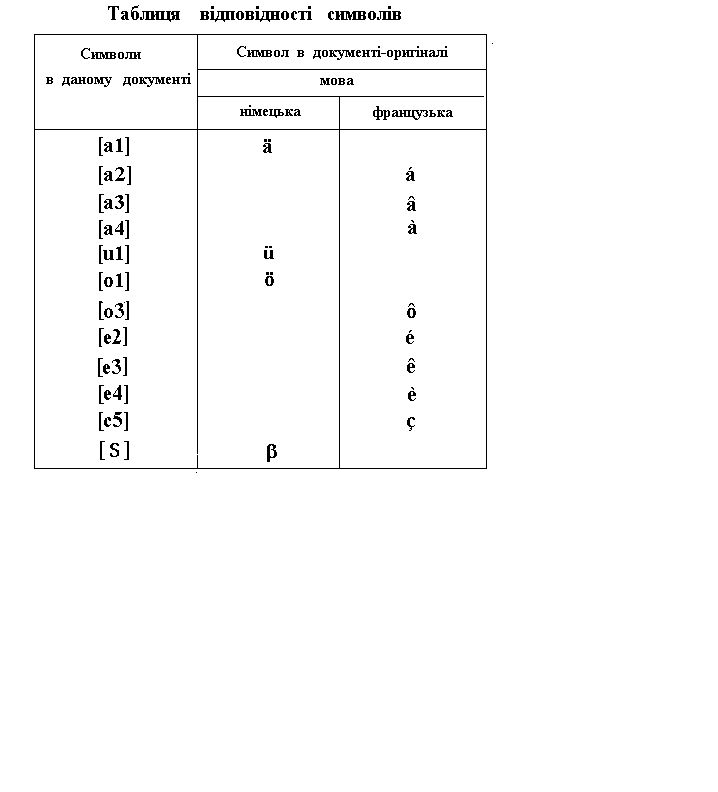 